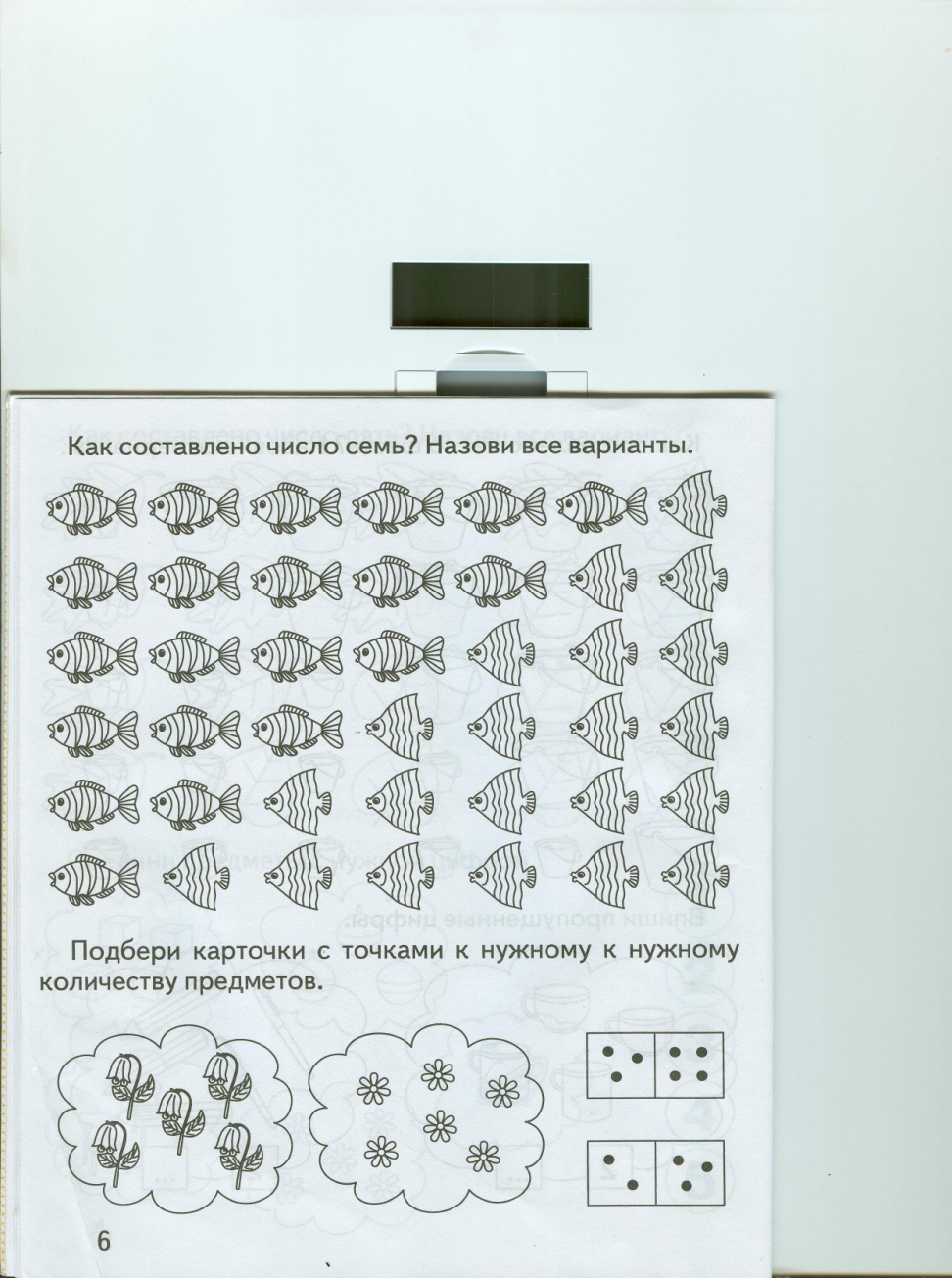 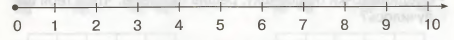 3 + 4 =         6 – 5 =      7 – 3 =       2 + 5 =        2 + 4 =6 – 2 =        7 – 2 =       5 + 1 =      3 + 3 =         4 + 2 =2 + 3 =        5 – 4 =        7 – 1 =      3 + 1 =         6 + 0 =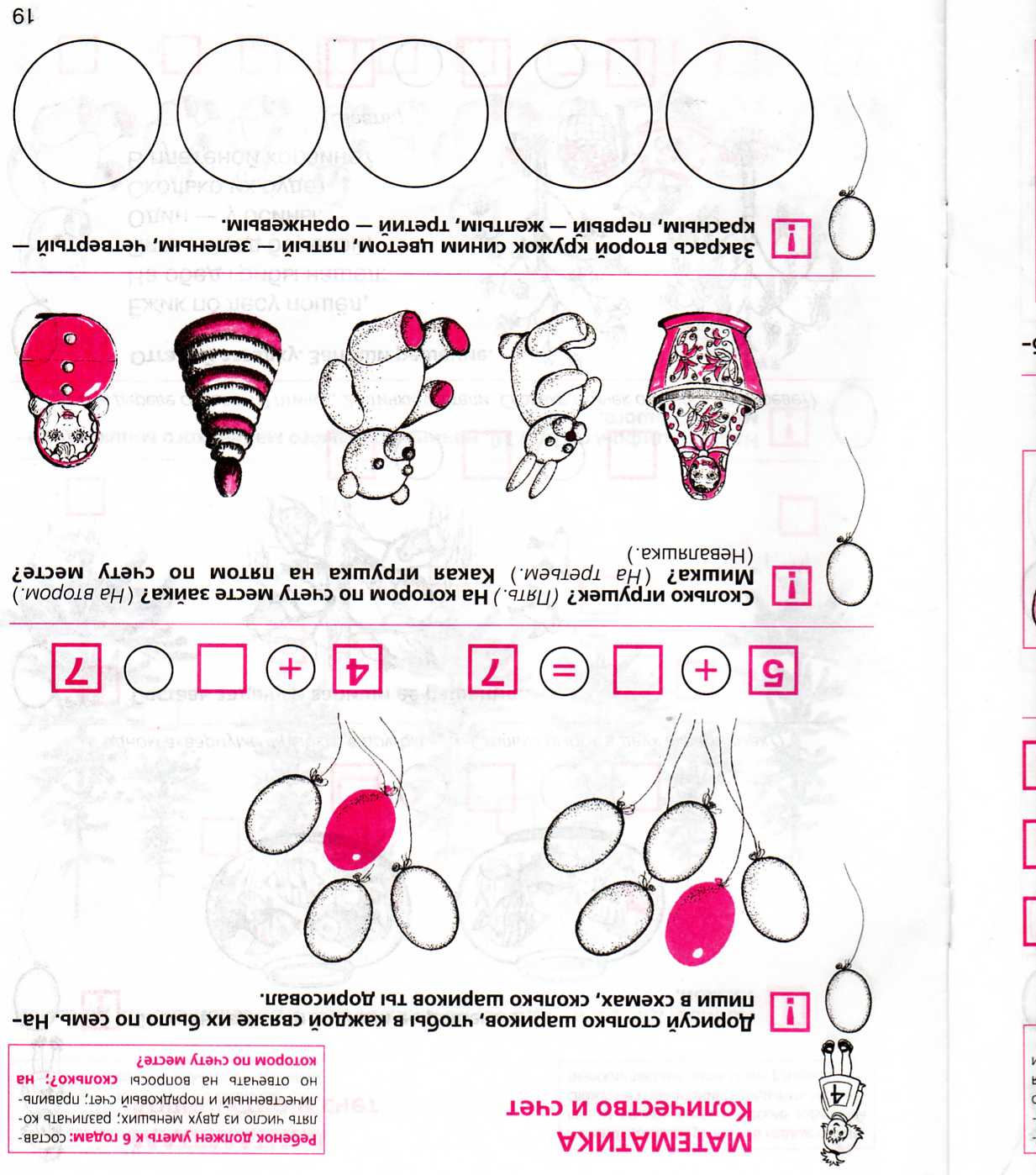 3 + 4 =          6 – 5 =       7 – 3 =       2 + 5 =        2 + 4 =6 – 2 =          7 – 2 =       5 + 1 =       3 + 3 =        4 + 2 =2 + 3 =          5 – 4 =        7 – 1 =       3 + 1 =       6 + 0 =7657656+=5+=4+=3+=2+=1+=6+=5+=4+=3+=2+=1+=